Lamelový rošt SOLID NV 200 x 90 cm – 4 ks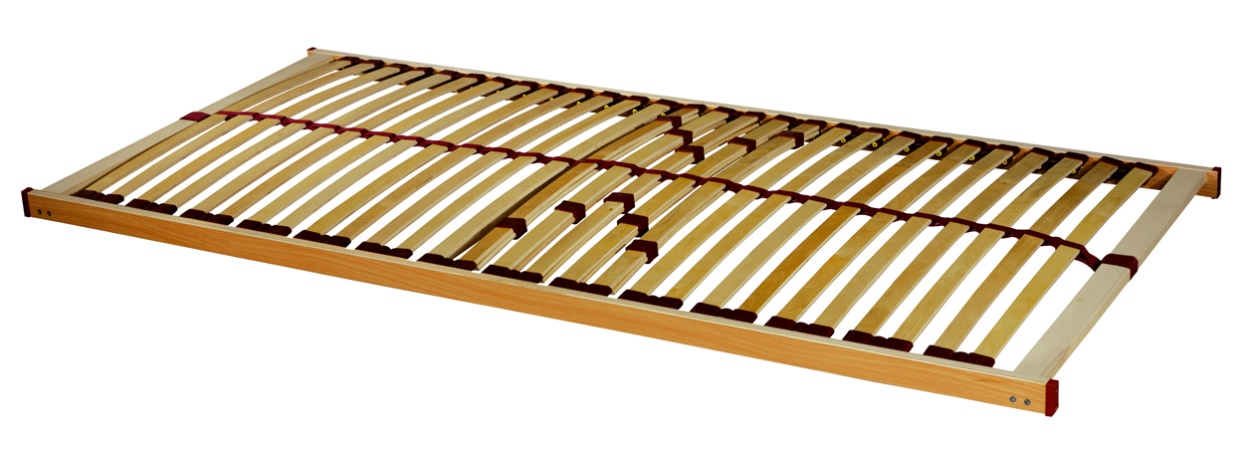 Bukový lamelový rošt v bukovém nebo březovém celomasívním rámu28 lamel v kaučukových pouzdrechV bederní části jsou lamely zdvojeny včetně regulačních objímek pro nastavení tuhosti roštuRošt ve střední části je opatřen popruhem pro zvýšení nosnosti roštuNosnost až 130 kgVýška roštu 6 cm